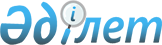 "2019-2021 жылдарға арналған Шу қаласы және ауылдық округтерінің бюджеттері туралы" Шу аудандық мәслихатының 2018 жылғы 25 желтоқсандағы № 39-2 шешіміне өзгерістер енгізу туралыЖамбыл облысы Шу аудандық мәслихатының 2019 жылғы 29 қазандағы № 53-2 шешімі. Жамбыл облысының Әділет департаментінде 2019 жылғы 31 қазанда № 4382 болып тіркелді
      Қазақстан Республикасының 2008 жылғы 4 желтоқсандағы Бюджет кодексінің 9, 109-1 баптарына, "Қазақстан Республикасындағы жергілікті мемлекеттік басқару және өзін-өзі басқару туралы" Қазақстан Республикасының 2001 жылғы 23 қаңтардағы Заңының 6 бабына сәйкес және "2019-2021 жылдарға арналған аудандық бюджет туралы" Шу аудандық мәслихатының 2018 жылғы 21 желтоқсандағы № 38-3 шешіміне өзгерістер енгізу туралы" Шу аудандық мәслихатының 2019 жылғы 24 қазандағы № 52-2 шешімі негізінде (Нормативтік құқықтық актілердің мемлекеттік тіркеу тізілімінде № 4370 болып тіркелген) аудандық мәслихат ШЕШІМ ҚАБЫЛДАДЫ:
      1. "2019-2021 жылдарға арналған Шу қаласы және ауылдық округтерінің бюджеттері туралы" Шу аудандық мәслихатының 2018 жылғы 25 желтоқсандағы № 39-2 шешіміне (Нормативтік құқықтық актілердің мемлекеттік тіркеу тізілімінде № 4069 болып тіркелген, 2019 жылғы 15 қаңтарда Казақстан Республикасы нормативтік құқықтық актілерінің Эталондық бақылау банкінде электроннық түрде жарияланған) келесі өзгерістер енгізілсін:
      1 тармақта:
      1.2 Алға ауылдық округі:
      1) тармақшада:
      "53527" сандары "54439" сандарымен ауыстырылсын;
      "47793" сандары "48705" сандарымен ауыстырылсын;
      2) тармақшада:
      "53822" сандары "54734" сандарымен ауыстырылсын.
      1.4 Бірлікүстем ауылдық округі:
      1) тармақшада:
      "52428" сандары "52968" сандарымен ауыстырылсын;
      "48494" сандары "48994" сандарымен ауыстырылсын;
      2) тармақшада:
      "52875" сандары "53375" сандарымен ауыстырылсын.
      1.5 Ескі -Шу ауылдық округі:
      1) тармақшада:
      "69135" сандары "66235" сандарымен ауыстырылсын;
      "5518" сандары "5511" сандарымен ауыстырылсын;
      "0" саны "7" санымен ауыстырылсын;
      "63617" сандары "60717" сандарымен ауыстырылсын;
      2) тармақшада:
      "69393" сандары "66493" сандарымен ауыстырылсын.
      1.6 Жаңажол ауылдық округі:
      1) тармақшада:
      "61672" сандары "62172" сандарымен ауыстырылсын;
      "53606" сандары "54106" сандарымен ауыстырылсын;
      2) тармақшада:
      "64094" сандары "64594" сандарымен ауыстырылсын.
      1.7 Жаңақоғам ауылдық округі:
      1) тармақшада:
      "46394" сандары "47594" сандарымен ауыстырылсын;
      "41487" сандары "42687" сандарымен ауыстырылсын;
      2) тармақшада:
      "46754" сандары "47954" сандарымен ауыстырылсын.
      1.8 Қонаев ауылы:
      1) тармақшада:
      "88244" сандары "87674" сандарымен ауыстырылсын;
      "14276" сандары "12276" сандарымен ауыстырылсын;
      "73968" сандары "75398" сандарымен ауыстырылсын;
      2) тармақшада:
      "90491" сандары "89921" сандарымен ауыстырылсын.
      1.9 Қорағаты ауылдық округі:
      1) тармақшада:
      "36838" сандары "37258" сандарымен ауыстырылсын;
      "32129" сандары "32549" сандарымен ауыстырылсын;
      2) тармақшада:
      "37519" сандары "37939" сандарымен ауыстырылсын.
      1.10 Төлеби ауылдық округі:
      1) тармақшада:
      "1060318" сандары "1044275" сандарымен ауыстырылсын;
      "65738" сандары "65169" сандарымен ауыстырылсын;
      "1000" сандары "1569" сандарымен ауыстырылсын;
      "993580" сандары "977537" сандарымен ауыстырылсын;
      2) тармақшада:
      "1070015" сандары "1053972" сандарымен ауыстырылсын.
      1.12 Шу қаласы:
      1) тармақшада:
      "754562" сандары "759562" сандарымен ауыстырылсын;
      "200763" сандары "200678" сандарымен ауыстырылсын;
      "0" саны "85" сандарымен ауыстырылсын;
      "553799" сандары "558799" сандарымен ауыстырылсын;
      2) тармақшада:
      "788348" сандары "793348" сандарымен ауыстырылсын.
      Аталған шешімнің 1 қосымшасы осы шешімнің қосымшасына сәйкес жаңа редакцияда мазмұндалсын.
      2. Осы шешімнің орындалуын бақылау аудандық мәслихаттың экономика, қаржы, бюджет, салық, жергілікті өзін-өзі басқаруды дамыту, табиғатты пайдалану, өнеркәсіп салаларын, құрылысты, көлікті, байланысты, энергетиканы, ауыл шаруашылығы мен кәсіпкерлікті өркендету, жер учаскесін немесе өзге де жылжымайтын мүлікті сатып алу туралы шарттар жобаларына қарау жөніндегі тұрақты комиссиясына жүктелсін.
      3. Осы шешім әділет органдарында мемлекеттік тіркеуден өткен күннен бастап күшіне енеді және 2019 жылдың 1 қаңтарынан қолданысқа енгізіледі. 2019 жылға арналған Шу қаласы мен ауылдық округтерінің бюджеттері
      Кестенің жалғасы
      Кестенің жалғасы
      Кестенің жалғасы
					© 2012. Қазақстан Республикасы Әділет министрлігінің «Қазақстан Республикасының Заңнама және құқықтық ақпарат институты» ШЖҚ РМК
				
      Сессия төрағасы

Ж. Әбенов

      Мәслихат хатшысы

Е. Өмірәлиев
Шу аудандық мәслихатының
2019 жылғы 29 қазандағы
№ 53-2 шешіміне қосымшаШу аудандық мәслихатының
2018 жылғы 25 желтоқсандағы
№ 39-2 шешіміне 1-қосымша
Санаты
Санаты
Санаты
Санаты
2019жыл сомасы, мың теңге
Ақсу ауылдық округі
Алға ауылдық округі
Бірлік ауылдық округі
Бірлікүстем ауылдық округі
Ескішу ауылдық округі
Сыныбы
Сыныбы
Сыныбы
2019жыл сомасы, мың теңге
Ақсу ауылдық округі
Алға ауылдық округі
Бірлік ауылдық округі
Бірлікүстем ауылдық округі
Ескішу ауылдық округі
Ішкі сыныбы
Ішкі сыныбы
2019жыл сомасы, мың теңге
Ақсу ауылдық округі
Алға ауылдық округі
Бірлік ауылдық округі
Бірлікүстем ауылдық округі
Ескішу ауылдық округі
Ерекшелігі
2019жыл сомасы, мың теңге
Ақсу ауылдық округі
Алға ауылдық округі
Бірлік ауылдық округі
Бірлікүстем ауылдық округі
Ескішу ауылдық округі
Атауы
2019жыл сомасы, мың теңге
Ақсу ауылдық округі
Алға ауылдық округі
Бірлік ауылдық округі
Бірлікүстем ауылдық округі
Ескішу ауылдық округі
I. Кірістер
2366192
29166
54439
62790
52968
66235
1
Салықтық түсімдер
327234
4434
5734
8527
3974
5511
01
Табыс салығы
126502
1360
853
2561
539
840
2
Жеке табыс салығы
126502
1360
853
2561
539
840
04
Меншiкке салынатын салықтар
200490
3074
4881
5966
3435
4671
1
Мүлiкке салынатын салықтар
3376
28
53
52
30
80
3
Жер салығы
19277
210
449
475
191
181
4
Көлiк құралдарына салынатын салық
177837
2836
4379
5439
3214
4410
05
Тауарларға, жұмыстарға және қызметтерге салынатын iшкi салықтар
242
4
Кәсiпкерлiк және кәсiби қызметтi жүргiзгенi үшiн алынатын алымдар
242
2
Салықтық емес түсiмдер
1661
7
01
Мемлекеттік меншіктен түсетін кірістер
1661
7
5
Мемлекет меншігіндегі мүлікті жалға беруден түсетін кірістер
1661
7
4
Трансферттердің түсімдері
2037297
24732
48705
54263
48994
60717
02
Мемлекеттiк басқарудың жоғары тұрған органдарынан түсетiн трансферттер
2037297
24732
48705
54263
48994
60717
3
Аудандардың (облыстық маңызы бар қаланың) бюджетінен трансферттер
2037297
24732
48705
54263
48994
60717
Жаңажол ауылдық округі
Жаңақоғам ауылдық округі
Қонаев ауылы
Қорағаты ауылдық округі
Төлеби ауылдық округі
Шоқпар ауылдық округі
Шу қаласы
62172
47594
87674
37258
1044275
62059
759562
8066
4907
12276
4709
65169
3249
200678
830
778
1577
500
15418
300
100946
830
778
1577
500
15418
300
100946
7236
4129
10699
4209
49734
2949
99507
42
43
101
45
238
67
2597
304
326
490
271
1300
219
14861
6890
3760
10108
3893
48196
2663
82049
17
225
17
225
1569
85
1569
85
1569
85
54106
42687
75398
32549
977537
58810
558799
54106
42687
75398
32549
977537
58810
558799
54106
42687
75398
32549
977537
58810
558799
Функционалдық топ
Функционалдық топ
Функционалдық топ
Функционалдық топ
2019 жыл сомасы, мың теңге
Ақсу ауылдық округі
Алға ауылдық округі
Бірлік ауылдық округі
Бірлікүстем ауылдық округі
Ескішу ауылдық округі
Кіші функция
Кіші функция
Кіші функция
2019 жыл сомасы, мың теңге
Ақсу ауылдық округі
Алға ауылдық округі
Бірлік ауылдық округі
Бірлікүстем ауылдық округі
Ескішу ауылдық округі
Бюджеттік бағдарламалардың әкімшілері
Бюджеттік бағдарламалардың әкімшілері
Бюджеттік бағдарламалардың әкімшілері
2019 жыл сомасы, мың теңге
Ақсу ауылдық округі
Алға ауылдық округі
Бірлік ауылдық округі
Бірлікүстем ауылдық округі
Ескішу ауылдық округі
Бағдарлама
Бағдарлама
2019 жыл сомасы, мың теңге
Ақсу ауылдық округі
Алға ауылдық округі
Бірлік ауылдық округі
Бірлікүстем ауылдық округі
Ескішу ауылдық округі
Атауы
2019 жыл сомасы, мың теңге
Ақсу ауылдық округі
Алға ауылдық округі
Бірлік ауылдық округі
Бірлікүстем ауылдық округі
Ескішу ауылдық округі
2. Шығыстар
2418951
29658
54734
64467
53375
66493
01
Жалпы сипаттағы мемлекеттiк қызметтер
391775
23422
24848
23126
21313
24211
124
Аудандық маңызы бар қала, ауыл, кент, ауылдық округ әкімінің аппараты
391775
23422
24848
23126
21313
24211
001
Аудандық маңызы бар қала, ауыл, кент, ауылдық округ әкімінің қызметін қамтамасыз ету жөніндегі қызметтер
381351
23302
24638
22920
21138
23833
022
Мемлекеттік органның күрделі шығыстары
10424
120
210
206
175
378
04
Бiлiм беру
1030683
23374
26290
23572
25786
124
Аудандық маңызы бар қала, ауыл, кент, ауылдық округ әкімінің аппараты
1030683
23374
26290
23572
25786
004
Мектепке дейінгі тәрбиелеу және оқыту және мектепке дейінгі тәрбиелеу және оқыту ұйымдарында медициналық қызмет көрсетуді ұйымдастыру
1022166
23374
26290
23572
24277
005
Ауылдық жерлерде оқушыларды жақын жердегі мектепке дейін тегін алып баруды және одан алып қайтуды ұйымдастыру
8517
1509
07
Тұрғын үй-коммуналдық шаруашылық
146468
1525
2110
4879
3746
7119
124
Аудандық маңызы бар қала, ауыл, кент, ауылдық округ әкімінің аппараты
146468
1525
2110
4879
3746
7119
008
Елді мекендердегі көшелерді жарықтандыру
98729
1050
1710
4251
1015
6798
009
Елді мекендердің санитариясын қамтамасыз ету
11670
225
400
268
321
321
011
Елді мекендерді абаттандыру мен көгалдандыру
36069
250
360
2410
08
Мәдениет, спорт, туризм және ақпараттық кеңістiк
64929
1571
1327
1250
2552
704
124
Аудандық маңызы бар қала, ауыл, кент, ауылдық округ әкімінің аппараты
64929
1571
1327
1250
2552
704
006
Жергілікті деңгейде мәдени-демалыс жұмысын қолдау
64929
1571
1327
1250
2552
704
12
Көлiк және коммуникация
115431
492
4948
5400
124
Аудандық маңызы бар қала, ауыл, кент, ауылдық округ әкімінің аппараты
115431
492
4948
5400
013
Аудандық маңызы бар қалаларда, ауылдарда, кенттерде, ауылдық округтерде автомобиль жолдарының жұмыс істеуін қамтамасыз ету
115431
492
4948
5400
13
Басқалар
669665
2648
3075
3974
2192
3273
124
Аудандық маңызы бар қала, ауыл, кент, ауылдық округ әкімінің аппараты
669665
2648
3075
3974
2192
3273
040
Өңірлерді дамытудың 2020 жылға дейінгі бағдарламасы шеңберінде өңірлерді экономикалық дамытуға жәрдемдесу бойынша шараларды іске асыруға ауылдық елді мекендерді жайластыруды шешуге арналған іс-шараларды іске асыру
48925
2648
3075
3974
2192
3273
057
"Ауыл-Ел бесігі" жобасы шеңберінде ауылдық елді мекендердегі әлеуметтік және инженерлік инфрақұрылым бойынша іс-шараларды іске асыру
620740
3. Таза бюджеттік кредит беру
0
0
0
0
0
0
Бюджеттік кредиттер
0
0
0
0
0
0
Жаңажол ауылдық округі
Жаңақоғам ауылдық округі
Қонаев ауылы
Қорағаты ауылдық округі
Төлеби ауылдық округі
Шоқпар ауылдық округі
Шу қаласы
64594
47954
89921
37939
1053972
62496
793348
20682
25097
27651
26779
73424
31035
70187
20682
25097
27651
26779
73424
31035
70187
20256
24617
27419
26659
71987
25915
68667
426
480
232
120
1437
5120
1520
36313
16792
51043
2774
272566
20193
531980
36313
16792
51043
2774
272566
20193
531980
36313
15068
51043
272566
20193
529470
1724
2774
2510
4906
2399
5622
3983
32902
3850
73427
4906
2399
5622
3983
32902
3850
73427
2300
833
810
2475
23911
2850
50726
240
214
300
400
3580
400
5001
2366
1352
4512
1108
5411
600
17700
281
1624
248
1648
1193
52531
281
1624
248
1648
1193
52531
281
1624
248
1648
1193
52531
36168
3200
65223
36168
3200
65223
36168
3200
65223
2412
2042
5357
2755
638912
3025
2412
2042
5357
2755
638912
3025
2412
2042
5357
2755
18172
3025
620740
0
0
0
0
0
0
0
0
0
0
0
0
0
0
Функционалдық топ
Функционалдық топ
Функционалдық топ
Функционалдық топ
Функционалдық топ
Бюджеттік бағдарламалардың әкімшісі
Бюджеттік бағдарламалардың әкімшісі
Бюджеттік бағдарламалардың әкімшісі
Бюджеттік бағдарламалардың әкімшісі
Бағдарлама
Бағдарлама
Бағдарлама
Бюджеттік кредиттерді өтеу
0
0
0
0
0
0
Санаты
Санаты
Санаты
Сыныбы
Сыныбы
Ішкі сыныбы
Ішкі сыныбы
5
Бюджеттік кредиттерді өтеу
0
0
0
0
0
0
01
Бюджеттік кредиттерді өтеу
0
0
0
0
0
0
1
Мемлекеттік бюджеттен берілген бюджеттік кредиттерді өтеу
0
0
0
0
0
0
4. Қаржы активтерімен жасалатын операциялар бойынша сальдо
0
0
0
0
0
0
Қаржы активтерін сатып алу
0
0
0
0
0
0
Мемлекеттік қаржылық активтерін сатудан түскен түсімдер
0
0
0
0
0
0
5. Бюджет тапшылығы (профициті)
-52759
-492
-295
-1677
-407
-258
6. Бюджет тапшылығын қаржыландыру (профицитін пайдалану)
52759
492
295
1677
407
258
7
Қарыздар түсімі
0
0
0
0
0
0
01
Мемлекеттік ішкі қарыздар
0
0
0
0
0
0
2
Қарыз алу келісім шарттары
0
0
0
0
0
0
16
Қарыздар түсімі
0
0
0
0
0
0
124
Қаладағы аудан, аудандық маңызы бар қала, кент, ауыл, ауылдық округ әкімінің аппараты
0
0
0
0
0
0
056
Аудандық маңызы бар қала, ауыл, кент, ауылдық округ әкімі аппаратының жоғарғы тұрған бюджет алдындағы борышын өтеу
0
0
0
0
0
0
8
Бюджет қаражатының пайдаланылатын қалдықтары
52759
492
295
1677
407
258
0
0
0
0
0
0
0
0
0
0
0
0
0
0
0
0
0
0
0
0
0
0
0
0
0
0
0
0
0
0
0
0
0
0
0
0
0
0
0
0
0
0
0
0
0
0
0
0
0
-2422
-360
-2247
-681
-9697
-437
-33786
2422
360
2247
681
9697
437
33786
0
0
0
0
0
0
0
0
0
0
0
0
0
0
0
0
0
0
0
0
0
0
0
0
0
0
0
0
0
0
0
0
0
0
0
0
0
0
0
0
0
0
2422
360
2247
681
9697
437
33786